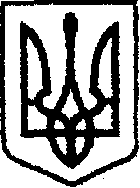 У К Р А Ї Н Ачернігівська обласна державна адміністраціяУПРАВЛІННЯ КАПІТАЛЬНОГО БУДІВНИЦТВАН А К А ЗПро створення комісії для проведення весняного (сезонного) обстеження автомобільних доріг загального користування місцевого значення у Городнянському районіДля визначення ступеня відповідності транспортно-експлуатаційного стану автомобільних доріг загального користування місцевого значення та штучних споруд на них вимогам ДСТУ 3587-97 «Безпека дорожнього руху. Автомобільні дороги, вулиці та залізничні переїзди. Вимоги до експлуатаційного стану», наказую:1.Затвердити склад комісії з проведення весняного обстеження автомобільних доріг загального користування місцевого значення та розташованих на них штучних споруд у Городнянському районі згідно з додатком.2.Залучити до складу комісії (за згодою):2.1.Ісаєнка В.М. - головного спеціаліста сектора містобудування, архітектури та житлово-комунального господарства Городнянської райдержадміністрації.2.2. Шкраба О.І. - інспектора відділу безпеки дорожнього руху Управління патрульної поліції в Чернігівській області.3.Комісії в строк до 10 травня поточного року провести весняне обстеження автомобільних доріг загального користування місцевого значення і розташованих на них штучних споруд у Городнянському районі та сформувати відомості дефектів, які виявлені при обстеженні, по кожній дорозі (об’єкту) окремо.4.Контроль за виконанням наказу залишаю за собою.Складкомісії для проведення весняного обстеження автомобільних доріг загального користування місцевого значення  та розташованих на них штучних споруд у Городнянському районіГолова комісії:Члени комісії:«08»04   2019                м. Чернігів№92Заступник  начальника                                               Заступник  начальника                                               В.КЛЮЧНИКДодаток наказзаступниканачальника Управління капітального будівництва обласної державної адміністрації «08»  _____04____  2019____ року  № _92____Додаток наказзаступниканачальника Управління капітального будівництва обласної державної адміністрації «08»  _____04____  2019____ року  № _92____Додаток наказзаступниканачальника Управління капітального будівництва обласної державної адміністрації «08»  _____04____  2019____ року  № _92____Карпенко В.М.Спеціаліст відділу технічного контролю автомобільних доріг УКБ Чернігівської ОДАІсаєнко В.М.Головний спеціаліст сектора містобудування, архітектури та житлово-комунального господарства Городнянської райдержадміністраціїШкраб О.ІІнспектор відділу безпеки дорожнього руху Управління патрульної поліції в Чернігівській областіШаропатий Р.В.Провідний інженер відділу технічного контролю автомобільних доріг  УКБ Чернігівської ОДА.Завідувач сектора розвитку мережі автомобільних доріг                        І.СЕРГІЄНКО